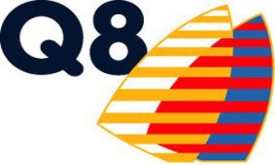 PressemeddelelseBirkerød, 15. april 2013 Ny undersøgelse:Midtjyderne glemmer at vaske bilGennem en lang vinter med sne og frost, er danskernes biler blevet udsat for et sandt bombardement af skidt og salt på de danske veje. Nu er det forår og tid til at få vasket bilen – ellers risikerer den at tage varig skade. Men en ny undersøgelse viser store udsving i danskernes bilplejevaner. Midtjyderne ikke er så gode til at huske at pleje bilen som jyderne i nord og syd. Kun Københavnerne er ’værre’.Nu er foråret endelig over os, og det er tid til at give bilen en ordentlig overhaling, hvis man ikke vil have varige skader på bilen. Desværre er alle ikke lige gode til at kæle for bilen. En ny undersøgelse fra Q8 – foretaget af YouGov – viser, at kun 15 % af midtjyderne vasker og plejer bilen 1-3 gange måneden. Borgerne i både Region Nordjylland (21 %) og Syddanmark (20 %) vasker og plejer bilen oftere – det samme gør sjællænderne (19 %). Kun københavnerne vasker og plejer deres biler sjældnere end midtjyderne. I Region Hovedstaden vasker kun 7 % deres bil 1-3 gange om måneden. ”Vinteren har været hård ved bilens lak og undervogn, og med de kuldegrader vi har haft, kan man sagtens forstå, at mange er sprunget over, hvor gærdet er lavest. Men hvis bilen ikke er blevet vasket i længere tid, er der temmelig sikkert fastgroet snavs og vejsalt i alle undervognens krinkelkroge. Det skal væk, hvis ikke bilen skal tage skade”, forklarer Hans Tiedemann fra Q8, der er en af landets førende vaskeudbydere. Tommelfingerregel: Tjek bilen hver måned Q8 anbefaler, at man vasker – eller i hvert fald tjekker sin bil for snavs –  en gang om måneden. ”Om vinterens skal man være meget opmærksom på salt og skidt, som kan skade undervognen. Til foråret og sommeren skal man være opmærksom på især støv og harpiks fra træerne, der kan mindske sigtbarheden betydeligt, hvis man ikke får renset ruderne ordentligt. Harpiks kan også lægge sig som en hinde over bilen og risikere at skade lakken – ligesom fugleklatter kan forårsage ætsningsskader på lakken, hvis ikke de fjernes hurtigt. Derfor anbefaler vi som hovedregel, at man én gang om måneden lige tjekker, hvor beskidt bilen er og får den vasket, hvis den trænger”, lyder rådet fra Hans Tiedemann fra Q8. Giv bilen en forårsoverhalingNu hvor sneen og frosten har sluppet sit hårde greb i os, er det tid til at give bilen en forårsoverhaling – og det behøver ikke tage lang tid. ”I snit tager en bilvask 7-8 minutter på i vores miljøvenlige vaskeanlæg. Så sparer man en både en masse vand og kræfter på at gøre det selv. Påregner man den samme tid til støvsugning og oprydning indvendigt, kan man få styr på sin bil på under en halv time”, lyder det fra Hans Tiedemann fra Q8.Og den tid er godt givet ud, mener han. ”Sørg for at få fjernet al skidt og salt fra bilens undervogn nu, så det ikke ender med at skade bilen. Derfor er der al mulig grund til at give bilen en ordentlig forårsoverhaling – og så lang tid tager det ikke”. Gode råd fra Q8:Sådan gør du bilen forårsklarVask bilen og sving støvsugeren. Tjek bremserne. De kan være godt slidte ovenpå flere måneder på fedtede og glatte vejeKontroller lyset: Det korte og lange samt bremselys. Glem ikke baglyset og tjek lygternes indstilling.Skift dækkene, hvis du har vinterdæk på. Påsken er et godt tidspunkt, men vent ikke for længe, hvis du får det gjort hos en mekaniker, så ender du måske i en kø.”Gå i” motorrummet. Rens kølerens lameller for skidt og snavs og fyld evt. ny kølervæske påSkift olie. Motoren arbejder bedst på helt ny olie. Det gør motoren hurtigere varm – det gør din brændstoføkonomi bedreTjek viskerbladende. En lang vinter har med garanti været hård ved gummiet. De tager kun 5 minutter at skifteDerfor er det en god ide at gøre bilen forårsklar:Snavsede biler fungerer som kamuflerede køretøjer i trafikken. Rengjorte biler reflekterer lyset og ses derfor meget bedre, når det er mørkt. En snavset bil, der kører med 80 km. i timen, ses f.eks. fire sekunder senere end en nyvasket. I praksis svarer det til 90-100 meter på kørebanen.Kilde: Tyske TÜV Rheinland og Aral.Nærmere oplysninger:Pressekontakt Marie Schou Petersen Q8 Danmark A/STelefon: 42 12 64 19Email: masp@q8.dk